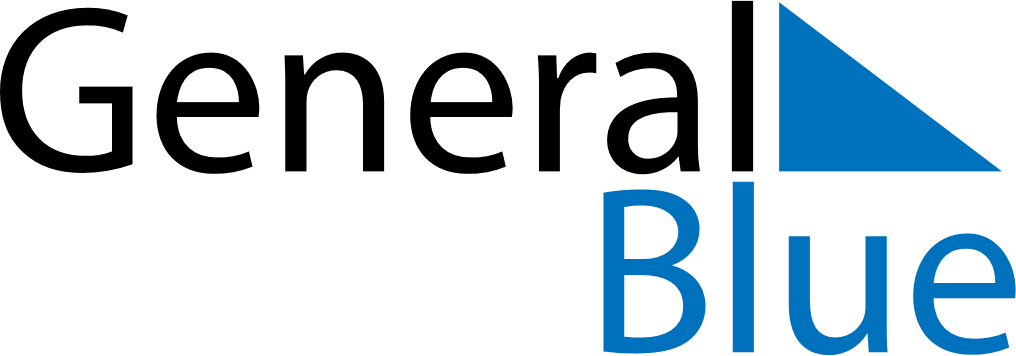 Weekly CalendarJuly 26, 2026 - August 1, 2026Weekly CalendarJuly 26, 2026 - August 1, 2026SundayJul 26SundayJul 26MondayJul 27TuesdayJul 28TuesdayJul 28WednesdayJul 29ThursdayJul 30ThursdayJul 30FridayJul 31SaturdayAug 01SaturdayAug 01My Notes